附件1非一套表法人单位普查套表申报人：            联系电话：            日期：２０１９年   月   日第四次全国经济普查单位普查告知书尊敬的经济普查单位负责人：您好！第四次全国经济普查正式登记工作即将开始。经济普查是对全国家底的一次“全面体检”。你单位所提供的真实准确的普查资料,是国家制定推动高质量发展经济政策、营造良好营商环境的重要依据。为提高普查员入户登记的工作效率，现将相关内容告知如下：一、第四次全国经济普查的登记工作于2019年1-4月开展。届时将有佩戴普查员证或普查指导员证的普查人员进入你单位进行登记。扫描左下方二维码，关注“杭州统计”微信公众号，可查阅普查人员公示信息。二、根据《中华人民共和国统计法》和《全国经济普查条例》的规定，经济普查对象有义务接受经济普查机构和经济普查人员依法进行的调查。经济普查对象应当如实、按时填报经济普查表，不得虚报、瞒报、拒报和迟报经济普查数据。经济普查对象应当按照经济普查机构和经济普查人员的要求，及时提供与经济普查有关的资料。请你单位准备好相关经营证件和与经济普查有关的会计、统计和业务核算等原始资料，积极配合普查员准确采集相关信息。三、依照《中华人民共和国统计法》《中华人民共和国统计法实施条例》和《全国经济普查条例》，普查机构及普查人员对在普查中所知悉的调查单位信息将严格保密，相关信息仅用于普查目的，不作为相关部门和单位实施处罚的依据。衷心感谢您对第四次全国经济普查工作的支持与配合！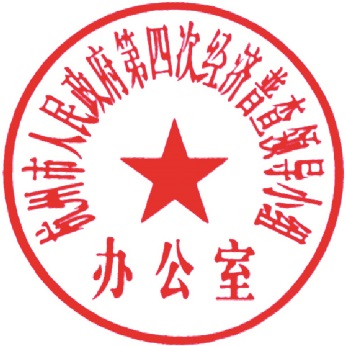 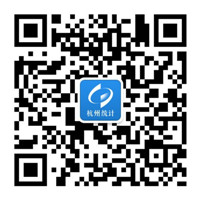 杭州市人民政府第四次经济普查领导小组办公室2018年12月填表所需材料一览表非一套表单位基本情况续表填报说明：(1)“114 专业类别”依据清查后的行业代码，由程序自动生成。(2)普查机构填报“103行业代码”、“105、106 区划代码”、“105、106 城乡代码”、“182 法人单位区划代码”。(3)“105、中的“园区企业所属园区详细名称”和“所属园区代码”由普查机构后期处理生成。(4)普查员免填“191单位规模”指标，依据有关规定进行计算生成。(5)C部分中192、193、194指标普查对象免填，从611-2表、611-3表、611-5表和611-6表中摘取。法人单位所属产业活动单位情况本法人单位所属产业活动单位共     个说明：1.区划代码、行业代码由普查机构填写。2.单位类别：1法人单位本部（总部、本店、本所等），  2法人单位分支机构（分部、分厂、分店、支所等）。非一套表单位从业人员情况审核关系：（1）01>=02  （2）01>=03+04+05  （3）01>06  （4）06=07+08+09+10+11非一套表企业法人主要经济指标补充资料：    无法独立填报财务数据的单位填报统一财务核算法人单位：统一社会信用代码□□□□□□□□□□□□□□□□□□尚未领取统一社会信用代码的填原组织机构代码□□□□□□□□－□单位详细名称                                  审核关系：批发和零售业经营情况：(1)本表填报的数据必须大于或等于零   (2)02≥03  （3）02≥04住宿和餐饮业经营情况：(1)本表填报的数据必须大于或等于零   (2)07≥08  （3）07≥09   (4)07≥10非一套表单位固定资产投资项目情况说明：1.有500万元及以上固定资产投资项目的单位应当填报“其中：计划总投资500万元及以上项目完成投资额”，有5000万元及以上固定资产投资项目的单位应当填报“其中：计划总投资5000万元及以上项目个数”，并将5000万元及以上项目具体信息分别填列。2.对2018年12月份月报单位，5000万元及以上项目部分数据由国家统计局根据2018年12月份数据复制，调查单位在此基础上根据实物工作量填报依据进行核实填报。3.上表中“调查单位财务支出法固定资产投资完成额”以及“其中：计划总投资500万元及以上项目财务支出法完成投资额”根据法人单位会计账簿中“在建工程”、“购置不需安装的设备工器具”、“土地使用权”等相关科目或会计分录“借方累计发生额”数据填报；5000万元及以上投资项目完成投资，数据根据工程进度填报。具体填报方法见指标解释。4.审核关系：（1）调查单位财务支出法固定资产投资完成额≥计划总投资500万元及以上项目财务支出法完成投资额（2）计划总投资≥自开始累计完成投资（3）自开始累计完成投资≥本年完成投资行政事业单位主要经济指标审核关系：资产负债:（1）流动资产合计（02）≥存货（03）（2）固定资产原价（05）≥土地、房屋和构筑物（06）+机器设备（07）+运输设备（08）（3）资产总计（14）≥流动资产合计（02）+固定资产原价（05）（4）净资产合计(16)=资产合计(14)-负债合计(15)财务状况:（1）本年收入合计（17）≥财政拨款收入（18）+事业收入（19）+经营收入（20）（2）本年支出合计（21）≥工资福利支出（22）+商品和服务支出（23）+对个人和家庭的补助（28）（3）商品和服务支出（23）≥劳务费（24）+工会经费（25）+福利费（26）+税金及附加费用（27）（4）对个人和家庭的补助（28）≥退（离）休费（29）+医疗费补助（30）民间非营利组织主要经济指标审核关系：资产负债:（1）流动资产合计（02）≥存货（03）（2）固定资产原价（05）≥土地、房屋和构筑物（06）+机器设备（07）+运输设备（08）（3）净资产合计（14）=资产合计（12）-负债合计（13）财务状况:（1）本年收入合计（15）≥捐赠收入（16）+会费收入（17）（2）本年费用合计（18）≥业务活动成本（19）+管理费用（24）（3）业务活动成本（19）≥人员费用（20）+日常费用（21）+固定资产折旧（22）+税费（23）（4）管理费用（24）≥人员费用（25）+日常费用（26）+固定资产折旧（27）+税费（28）非一套表单位基本情况续表见反面！续表填报说明：(1)“114 专业类别”依据清查后的行业代码，由程序自动生成。(2)普查机构填报“103行业代码”、“105、106 区划代码”、“105、106 城乡代码”、“182 法人单位区划代码”。(3)“105、中的“园区企业所属园区详细名称”和“所属园区代码”由普查机构后期处理生成。申报人：            联系电话：            日期：２０１９年   月   日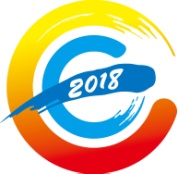 杭州市第四次经济普查THE FOURTH ECONOMIC CENSUS OF HANGZHOU浙江省杭州市浙江省杭州市浙江省杭州市浙江省杭州市浙江省杭州市县(市、区)：县(市、区)：县(市、区)：乡镇(街道)：乡镇(街道)：乡镇(街道)：村(社区)：村(社区)：村(社区)：村(社区)：区划代码：区划代码：普查小区代码：普查小区代码：普查小区代码：普查小区代码：统一社会信用代码：□□□□□□□□□□□□□□□□□□统一社会信用代码：□□□□□□□□□□□□□□□□□□统一社会信用代码：□□□□□□□□□□□□□□□□□□统一社会信用代码：□□□□□□□□□□□□□□□□□□统一社会信用代码：□□□□□□□□□□□□□□□□□□统一社会信用代码：□□□□□□□□□□□□□□□□□□统一社会信用代码：□□□□□□□□□□□□□□□□□□统一社会信用代码：□□□□□□□□□□□□□□□□□□统一社会信用代码：□□□□□□□□□□□□□□□□□□统一社会信用代码：□□□□□□□□□□□□□□□□□□统一社会信用代码：□□□□□□□□□□□□□□□□□□统一社会信用代码：□□□□□□□□□□□□□□□□□□统一社会信用代码：□□□□□□□□□□□□□□□□□□统一社会信用代码：□□□□□□□□□□□□□□□□□□统一社会信用代码：□□□□□□□□□□□□□□□□□□统一社会信用代码：□□□□□□□□□□□□□□□□□□统一社会信用代码：□□□□□□□□□□□□□□□□□□尚未领取统一社会信用代码的填原组织机构代码：□□□□□□□□－□尚未领取统一社会信用代码的填原组织机构代码：□□□□□□□□－□尚未领取统一社会信用代码的填原组织机构代码：□□□□□□□□－□尚未领取统一社会信用代码的填原组织机构代码：□□□□□□□□－□尚未领取统一社会信用代码的填原组织机构代码：□□□□□□□□－□尚未领取统一社会信用代码的填原组织机构代码：□□□□□□□□－□尚未领取统一社会信用代码的填原组织机构代码：□□□□□□□□－□尚未领取统一社会信用代码的填原组织机构代码：□□□□□□□□－□尚未领取统一社会信用代码的填原组织机构代码：□□□□□□□□－□尚未领取统一社会信用代码的填原组织机构代码：□□□□□□□□－□尚未领取统一社会信用代码的填原组织机构代码：□□□□□□□□－□尚未领取统一社会信用代码的填原组织机构代码：□□□□□□□□－□尚未领取统一社会信用代码的填原组织机构代码：□□□□□□□□－□尚未领取统一社会信用代码的填原组织机构代码：□□□□□□□□－□尚未领取统一社会信用代码的填原组织机构代码：□□□□□□□□－□尚未领取统一社会信用代码的填原组织机构代码：□□□□□□□□－□尚未领取统一社会信用代码的填原组织机构代码：□□□□□□□□－□单位详细名称：单位详细名称：单位详细名称：单位详细名称：单位详细名称：单位详细名称：单位详细名称：单位详细名称：单位详细名称：单位详细名称：单位详细名称：单位详细名称：单位详细名称：单位详细名称：单位详细名称：单位详细名称：单位详细名称：主要业务活动：                  主要业务活动：                  主要业务活动：                  主要业务活动：                  主要业务活动：                  主要业务活动：                  主要业务活动：                  主要业务活动：                  主要业务活动：                  主要业务活动：                  主要业务活动：                  主要业务活动：                  主要业务活动：                  主要业务活动：                  主要业务活动：                  主要业务活动：                  主要业务活动：                  行业代码(GB/T 4754-2017)：□□□□行业代码(GB/T 4754-2017)：□□□□行业代码(GB/T 4754-2017)：□□□□行业代码(GB/T 4754-2017)：□□□□行业代码(GB/T 4754-2017)：□□□□行业代码(GB/T 4754-2017)：□□□□行业代码(GB/T 4754-2017)：□□□□行业代码(GB/T 4754-2017)：□□□□行业代码(GB/T 4754-2017)：□□□□行业代码(GB/T 4754-2017)：□□□□行业代码(GB/T 4754-2017)：□□□□行业代码(GB/T 4754-2017)：□□□□行业代码(GB/T 4754-2017)：□□□□行业代码(GB/T 4754-2017)：□□□□行业代码(GB/T 4754-2017)：□□□□行业代码(GB/T 4754-2017)：□□□□行业代码(GB/T 4754-2017)：□□□□专业码表号专业(对应行业)表号专业(对应行业)表号专业(对应行业)表号专业(对应行业)表号专业(对应行业)表号专业(对应行业)611611611-2611-3611-3611-3611-4611-5611-5611-6A农业(行业大类01-04)农业(行业大类01-04)农业(行业大类01-04)农业(行业大类01-04)农业(行业大类01-04)农业(行业大类01-04)●●××××××××B工业(行业大类06-46)工业(行业大类06-46)工业(行业大类06-46)工业(行业大类06-46)工业(行业大类06-46)工业(行业大类06-46)●●●●●●●×××C建筑业(行业大类47-50)建筑业(行业大类47-50)建筑业(行业大类47-50)建筑业(行业大类47-50)建筑业(行业大类47-50)建筑业(行业大类47-50)●●●●●●●×××E批发和零售业(行业大类51、52)批发和零售业(行业大类51、52)批发和零售业(行业大类51、52)批发和零售业(行业大类51、52)批发和零售业(行业大类51、52)批发和零售业(行业大类51、52)●●●●●●●×××S住宿和餐饮业(行业大类61、62)住宿和餐饮业(行业大类61、62)住宿和餐饮业(行业大类61、62)住宿和餐饮业(行业大类61、62)住宿和餐饮业(行业大类61、62)住宿和餐饮业(行业大类61、62)●●●●●●●×××X房地产开发经营业(行业小类7010)房地产开发经营业(行业小类7010)房地产开发经营业(行业小类7010)房地产开发经营业(行业小类7010)房地产开发经营业(行业小类7010)房地产开发经营业(行业小类7010)●●●●●●●×××F服务业(服务业(服务业(行业大类05、53-60、63-69、71-96；行业小类7020-7090行业大类05、53-60、63-69、71-96；行业小类7020-7090)F1服务业企业服务业企业服务业企业服务业企业服务业企业服务业企业●●●●●●●×××F2行政事业行政事业行政事业行政事业行政事业行政事业●●●×××●●●×F3民间非营利组织民间非营利组织民间非营利组织民间非营利组织民间非营利组织民间非营利组织●●●×××●××●注：1.多产业法人单位需填报《法人单位所属产业活动单位情况(611-1)表》。2.“●”表示需要填表，“×”表示不需要填表。3.请在法人单位所属的专业码上划圈（“○”）。注：1.多产业法人单位需填报《法人单位所属产业活动单位情况(611-1)表》。2.“●”表示需要填表，“×”表示不需要填表。3.请在法人单位所属的专业码上划圈（“○”）。注：1.多产业法人单位需填报《法人单位所属产业活动单位情况(611-1)表》。2.“●”表示需要填表，“×”表示不需要填表。3.请在法人单位所属的专业码上划圈（“○”）。注：1.多产业法人单位需填报《法人单位所属产业活动单位情况(611-1)表》。2.“●”表示需要填表，“×”表示不需要填表。3.请在法人单位所属的专业码上划圈（“○”）。注：1.多产业法人单位需填报《法人单位所属产业活动单位情况(611-1)表》。2.“●”表示需要填表，“×”表示不需要填表。3.请在法人单位所属的专业码上划圈（“○”）。注：1.多产业法人单位需填报《法人单位所属产业活动单位情况(611-1)表》。2.“●”表示需要填表，“×”表示不需要填表。3.请在法人单位所属的专业码上划圈（“○”）。注：1.多产业法人单位需填报《法人单位所属产业活动单位情况(611-1)表》。2.“●”表示需要填表，“×”表示不需要填表。3.请在法人单位所属的专业码上划圈（“○”）。注：1.多产业法人单位需填报《法人单位所属产业活动单位情况(611-1)表》。2.“●”表示需要填表，“×”表示不需要填表。3.请在法人单位所属的专业码上划圈（“○”）。注：1.多产业法人单位需填报《法人单位所属产业活动单位情况(611-1)表》。2.“●”表示需要填表，“×”表示不需要填表。3.请在法人单位所属的专业码上划圈（“○”）。注：1.多产业法人单位需填报《法人单位所属产业活动单位情况(611-1)表》。2.“●”表示需要填表，“×”表示不需要填表。3.请在法人单位所属的专业码上划圈（“○”）。注：1.多产业法人单位需填报《法人单位所属产业活动单位情况(611-1)表》。2.“●”表示需要填表，“×”表示不需要填表。3.请在法人单位所属的专业码上划圈（“○”）。注：1.多产业法人单位需填报《法人单位所属产业活动单位情况(611-1)表》。2.“●”表示需要填表，“×”表示不需要填表。3.请在法人单位所属的专业码上划圈（“○”）。注：1.多产业法人单位需填报《法人单位所属产业活动单位情况(611-1)表》。2.“●”表示需要填表，“×”表示不需要填表。3.请在法人单位所属的专业码上划圈（“○”）。注：1.多产业法人单位需填报《法人单位所属产业活动单位情况(611-1)表》。2.“●”表示需要填表，“×”表示不需要填表。3.请在法人单位所属的专业码上划圈（“○”）。注：1.多产业法人单位需填报《法人单位所属产业活动单位情况(611-1)表》。2.“●”表示需要填表，“×”表示不需要填表。3.请在法人单位所属的专业码上划圈（“○”）。注：1.多产业法人单位需填报《法人单位所属产业活动单位情况(611-1)表》。2.“●”表示需要填表，“×”表示不需要填表。3.请在法人单位所属的专业码上划圈（“○”）。注：1.多产业法人单位需填报《法人单位所属产业活动单位情况(611-1)表》。2.“●”表示需要填表，“×”表示不需要填表。3.请在法人单位所属的专业码上划圈（“○”）。表号表名所需材料611非一套表单位基本情况1.企业法人：持有各级市场监管（工商）部门发放的《企业法人营业执照》《个人独资企业营业执照》《合伙企业营业执照》《外商投资合伙企业营业执照》或新版《营业执照》。2.事业单位法人：持有《事业单位法人证书》。3.社会团体法人：民政部门发放的《社会团体法人登记证书》的各类社会团体。4.基金会法人：持有民政部门发放的《基金会法人登记证书》。 5.民办非企业法人：持有民政部门发放的《民办非企业单位登记证书》。6.宗教活动场所：持有宗教事务部门发放的《宗教活动场所登记证》。7.农民专业合作社法人：市场监管部门核准登记，领取《农民专业合作社法人营业执照》（或新版《营业执照》）。8.律师事务所法人：持有司法部门发放的《律师事务所执业许可证》。611-1法人单位所属产业活动单位情况分支机构统一社会信用代码填写依据：企业分支机构营业执照、农民专业合作社分支机构营业执照、外国企业常驻代表机构证书、律师事务所分所执业许可证等证照。611-2非一套表单位从业人员情况应聘人员登记表、干部简明登记表、企业员工花名册。611-3非一套表企业法人主要经济指标资产负债表、利润表、增值税纳税申报表、财务状况变动表、企业业务管理系统汇总表、相关业务部门的业务结算单等相关科目明细。611-4非一套表单位固定资产投资项目情况在建工程、固定资产、无形资产等相关科目明细。611-5行政事业单位主要经济指标资产负债表、收入支出表、财政拨款收入支出表、行政事业单位决算资料等相关科目明细。611-6民间非营利组织主要经济指标资产负债表、业务活动表等相关科目明细。统计范围：辖区内除一套表调查单位、金融和铁路部门负责普查的单位以外的全部法人单位。表    号：６１１表统计范围：辖区内除一套表调查单位、金融和铁路部门负责普查的单位以外的全部法人单位。制定机关：国家统计局国务院经济普查办公室统计范围：辖区内除一套表调查单位、金融和铁路部门负责普查的单位以外的全部法人单位。文    号：国统字（2018）100号统计范围：辖区内除一套表调查单位、金融和铁路部门负责普查的单位以外的全部法人单位。２０１８年有效期至：２０１９年６月110单位类型 □    1法人单位     2 产业活动单位    普查机构填写：如为视同法人单位，请勾选 □                  单位类型 □    1法人单位     2 产业活动单位    普查机构填写：如为视同法人单位，请勾选 □                  111普查小区代码 □□□    普查小区代码 □□□    112建筑物编码   □□□建筑物编码   □□□113底册唯一标识码                           底册唯一标识码                           114专业类别         A 农业    B 工业    C 建筑业    E 批发和零售业    S 住宿和餐饮业      X 房地产开发经营业H 投资    I劳资     L社科文    F服务业          J名录库专业类别         A 农业    B 工业    C 建筑业    E 批发和零售业    S 住宿和餐饮业      X 房地产开发经营业H 投资    I劳资     L社科文    F服务业          J名录库A法人单位基本情况A法人单位基本情况A法人单位基本情况109统一社会信用代码□□□□□□□□□□□□□□□□□□尚未领取统一社会信用代码的填写原组织机构代码：□□□□□□□□－□统一社会信用代码□□□□□□□□□□□□□□□□□□尚未领取统一社会信用代码的填写原组织机构代码：□□□□□□□□－□102单位详细名称                        单位详细名称                        201法定代表人(单位负责人)               法定代表人(单位负责人)               202开业(成立)时间       年       月开业(成立)时间       年       月203联系方式长途区号□□□□□固定电话□□□□□□□□-□□□□□□移动电话□□□□□□□□□□□传真号码□□□□□□□□-□□□□□□邮政编码□□□□□□电子邮箱                                      网    址                                      105单位所在地及区划                              省(自治区、直辖市)               市(地、州、盟)              县(市、区、旗)               乡(镇)                                                           街(村)、门牌号单位位于：                           街道办事处                                   社区(居委会)单位所在地及区划                              省(自治区、直辖市)               市(地、州、盟)              县(市、区、旗)               乡(镇)                                                           街(村)、门牌号单位位于：                           街道办事处                                   社区(居委会)105园区企业所属园区详细名称：                                    所属园区代码            区划代码  □□□□□□□□□□□□      城乡代码  □□□园区企业所属园区详细名称：                                    所属园区代码            区划代码  □□□□□□□□□□□□      城乡代码  □□□106单位注册地及区划（建筑业单位需填写本项，其它单位的注册地与105单位所在地一致的，免填本项）                            省(自治区、直辖市)               市(地、州、盟)              县(市、区、旗)               乡(镇)                                                       街(村)、门牌号注册地位于：                         街道办事处                               社区(居委会)单位注册地及区划（建筑业单位需填写本项，其它单位的注册地与105单位所在地一致的，免填本项）                            省(自治区、直辖市)               市(地、州、盟)              县(市、区、旗)               乡(镇)                                                       街(村)、门牌号注册地位于：                         街道办事处                               社区(居委会)106园区企业所属园区详细名称（限建筑业企业）：                                所属园区代码           区划代码  □□□□□□□□□□□□      城乡代码  □□□园区企业所属园区详细名称（限建筑业企业）：                                所属园区代码           区划代码  □□□□□□□□□□□□      城乡代码  □□□208运营状态□ 1正常运营 2停业(歇业) 3筹建 4当年关闭  5当年破产 6当年注销 7当年吊销  9其他运营状态□ 1正常运营 2停业(歇业) 3筹建 4当年关闭  5当年破产 6当年注销 7当年吊销  9其他103行业类别主要业务活动  1                          2                           3                       行业类别主要业务活动  1                          2                           3                       103行业代码(GB/T 4754-2017)    □□□□      行业代码(GB/T 4754-2017)    □□□□      211机构类型  □□10 企业          20 事业单位        30 机关         40 社会团体            51 民办非企业单位52 基金会        53 居委会          54 村委会       55 农民专业合作社      56 农村集体经济组织90 其他组织机构机构类型  □□10 企业          20 事业单位        30 机关         40 社会团体            51 民办非企业单位52 基金会        53 居委会          54 村委会       55 农民专业合作社      56 农村集体经济组织90 其他组织机构205205登记注册类型    □□□内资                                      港澳台商投资                  外商投资110 国有           159 其他有限责任公司   210 与港澳台商合资经营        310 中外合资经营120 集体           160 股份有限公司       220 与港澳台商合作经营        320 中外合作经营130 股份合作       171 私营独资           230 港澳台商独资              330 外资企业141 国有联营       172 私营合伙           240 港澳台商投资股份有限公司  340 外商投资股份有限公司142 集体联营       173 私营有限责任公司   290 其他港澳台投资            390 其他外商投资143 国有与集体联营 174 私营股份有限公司149 其他联营       190 其他  151 国有独资公司贵单位是否为批发、零售、住宿或餐饮业法人单位□   1是   2否    （如选“否”，到C部分）B批发和零售业、住宿和餐饮业法人单位填报贵单位是否为批发、零售、住宿或餐饮业法人单位□   1是   2否    （如选“否”，到C部分）B批发和零售业、住宿和餐饮业法人单位填报贵单位是否为批发、零售、住宿或餐饮业法人单位□   1是   2否    （如选“否”，到C部分）B批发和零售业、住宿和餐饮业法人单位填报ES1批发和零售业、住宿和餐饮业单位经营形式□  1 独立门店      2 连锁总店（总部）     3 连锁直营店     4 连锁加盟店     9 其他  连锁品牌（商标或商号名称）：                  （经营形式选2、3、4的单位填报）批发和零售业、住宿和餐饮业单位经营形式□  1 独立门店      2 连锁总店（总部）     3 连锁直营店     4 连锁加盟店     9 其他  连锁品牌（商标或商号名称）：                  （经营形式选2、3、4的单位填报）E02零售业态（可多选，不超过3个）    □□□□    □□□□    □□□□有店铺零售1010 食杂店   1020 便利店   1030 折扣店   1040 超市           1050 大型超市   1060 仓储会员店1070 百货店   1080 专业店   1090 专卖店   1100 家居建材商店   1110 购物中心   1120 厂家直销中心无店铺零售  2010 电视购物  2020 邮购    2030 网上商店 2040 自动售货亭     2050 电话购物   2090其他零售业态（可多选，不超过3个）    □□□□    □□□□    □□□□有店铺零售1010 食杂店   1020 便利店   1030 折扣店   1040 超市           1050 大型超市   1060 仓储会员店1070 百货店   1080 专业店   1090 专卖店   1100 家居建材商店   1110 购物中心   1120 厂家直销中心无店铺零售  2010 电视购物  2020 邮购    2030 网上商店 2040 自动售货亭     2050 电话购物   2090其他E03批发和零售业年末零售营业面积                  平方米批发和零售业年末零售营业面积                  平方米S02住宿业单位星级评定情况      □      1 一星     2 二星    3 三星    4 四星    5 五星    9 其他住宿业单位星级评定情况      □      1 一星     2 二星    3 三星    4 四星    5 五星    9 其他S03住宿和餐饮业年末餐饮营业面积                  平方米住宿和餐饮业年末餐饮营业面积                  平方米C法人单位填报C法人单位填报C法人单位填报216港澳台商投资情况（限港澳台商投资企业填报）（可多选）   1 港商投资□   2 澳商投资□   3 台商投资□ 港澳台商投资情况（限港澳台商投资企业填报）（可多选）   1 港商投资□   2 澳商投资□   3 台商投资□ 207隶属关系      □□ 10 中央      11地方       90其他隶属关系      □□ 10 中央      11地方       90其他206企业控股情况  □   1 国有控股   2 集体控股   3 私人控股    4 港澳台商控股   5 外商控股   9 其他企业控股情况  □   1 国有控股   2 集体控股   3 私人控股    4 港澳台商控股   5 外商控股   9 其他209执行会计标准类别       □1 企业会计制度    2 事业单位会计制度    3 行政单位会计制度   4 民间非营利组织会计制度    9 其他执行会计标准类别       □1 企业会计制度    2 事业单位会计制度    3 行政单位会计制度   4 民间非营利组织会计制度    9 其他210执行企业会计准则情况   □                                                                           1 执行企业会计准则       2 执行《小企业会计准则》       9 执行其他企业会计制度执行企业会计准则情况   □                                                                           1 执行企业会计准则       2 执行《小企业会计准则》       9 执行其他企业会计制度191单位规模  □      1 大型          2 中型          3 小型           4 微型单位规模  □      1 大型          2 中型          3 小型           4 微型192从业人员期末人数           人     其中：女性         人从业人员期末人数           人     其中：女性         人193企业法人单位填报营业收入                 元     资产总计           元       税金及附加               元企业法人单位填报营业收入                 元     资产总计           元       税金及附加               元194非企业法人单位填报非企业单位支出（费用）     元     资产总计           ______元非企业法人单位填报非企业单位支出（费用）     元     资产总计           ______元214法人单位的上级法人单位情况：本法人单位是否有上一级法人  □  1.是   2.否如为1，请填写上一级法人统一社会信用代码 □□□□□□□□□□□□□□□□□□            尚未领取统一社会信用代码的填写原组织机构代码 □□□□□□□□－□上一级法人单位详细名称                                         本法人单位是否有下属产业活动单位（分支机构、派出机构、分公司、分部、分厂、分店等） □  1.是   2.否法人单位的上级法人单位情况：本法人单位是否有上一级法人  □  1.是   2.否如为1，请填写上一级法人统一社会信用代码 □□□□□□□□□□□□□□□□□□            尚未领取统一社会信用代码的填写原组织机构代码 □□□□□□□□－□上一级法人单位详细名称                                         本法人单位是否有下属产业活动单位（分支机构、派出机构、分公司、分部、分厂、分店等） □  1.是   2.否统计范围：611表214栏“本法人单位是否有下属产业活动单位（分支机构、派出机构、分公司、分部、分厂、分店等）”选“1.是”的法人单位填写本表。表    号：６１１－１表统计范围：611表214栏“本法人单位是否有下属产业活动单位（分支机构、派出机构、分公司、分部、分厂、分店等）”选“1.是”的法人单位填写本表。制定机关：国家统计局国务院经济普查办公室统计范围：611表214栏“本法人单位是否有下属产业活动单位（分支机构、派出机构、分公司、分部、分厂、分店等）”选“1.是”的法人单位填写本表。文    号：国统字（2018）100号统计范围：611表214栏“本法人单位是否有下属产业活动单位（分支机构、派出机构、分公司、分部、分厂、分店等）”选“1.是”的法人单位填写本表。２０１８年有效期至：２０１９年６月序号单位类别统一社会信用代码尚未领取统一社会信用代码的填原组织机构代码单位详细名称详细地址区划代码（6位）联系电话主要业务活动行业代码（小类）(GB/T4754-2017)从业人员期末人数（人）经营性单位收入(元)非经营性单位支出（费用）（元）甲123456789101112本    部分支机构1分支机构2分支机构3分支机构4分支机构5分支机构6分支机构7分支机构8分支机构9分支机构10分支机构11分支机构12分支机构13分支机构14分支机构15分支机构16统计范围：辖区内除一套表调查单位、金融和铁路部门负责普查的单位以外，从事第二、第三产业的法人单位。技能人员及其分组指标限执行企业会计制度的法人单位填报。表    号：６１１－２表统计范围：辖区内除一套表调查单位、金融和铁路部门负责普查的单位以外，从事第二、第三产业的法人单位。技能人员及其分组指标限执行企业会计制度的法人单位填报。制定机关：国 家 统 计 局统计范围：辖区内除一套表调查单位、金融和铁路部门负责普查的单位以外，从事第二、第三产业的法人单位。技能人员及其分组指标限执行企业会计制度的法人单位填报。国务院经济普查办公室统计范围：辖区内除一套表调查单位、金融和铁路部门负责普查的单位以外，从事第二、第三产业的法人单位。技能人员及其分组指标限执行企业会计制度的法人单位填报。文    号：国统字（2018）100号统计范围：辖区内除一套表调查单位、金融和铁路部门负责普查的单位以外，从事第二、第三产业的法人单位。技能人员及其分组指标限执行企业会计制度的法人单位填报。２０１８年有效期至：２０１９年６月指标名称计量单位代码本年甲乙丙1从业人员期末人数其中：女性其中：具有研究生学历（位）人员具有大学本科学历（位）人员具有大学专科学历人员其中：技能人员高级技师（国家职业资格一级）技    师（国家职业资格二级）高级技能人员（国家职业资格三级）中级技能人员（国家职业资格四级）初级技能人员（国家职业资格五级）人人人人人人人人人人人0102030405060708091011统计范围：辖区内除一套表调查单位、金融和铁路部门负责普查的单位以外的以下单位填报：包括企业法人单位，执行企业会计制度的事业法人单位、民办非企业法人单位、基金会、农民专业合作社、农村集体经济组织和除宗教活动场所以外的机构类型为90的其他法人单位。表    号：６１１－３表统计范围：辖区内除一套表调查单位、金融和铁路部门负责普查的单位以外的以下单位填报：包括企业法人单位，执行企业会计制度的事业法人单位、民办非企业法人单位、基金会、农民专业合作社、农村集体经济组织和除宗教活动场所以外的机构类型为90的其他法人单位。制定机关：国家统计局国务院经济普查办公室统计范围：辖区内除一套表调查单位、金融和铁路部门负责普查的单位以外的以下单位填报：包括企业法人单位，执行企业会计制度的事业法人单位、民办非企业法人单位、基金会、农民专业合作社、农村集体经济组织和除宗教活动场所以外的机构类型为90的其他法人单位。文    号：国统字（2018）100号统计范围：辖区内除一套表调查单位、金融和铁路部门负责普查的单位以外的以下单位填报：包括企业法人单位，执行企业会计制度的事业法人单位、民办非企业法人单位、基金会、农民专业合作社、农村集体经济组织和除宗教活动场所以外的机构类型为90的其他法人单位。２０１８年有效期至：２０１９年６月资产负债类(所有单位需填报)资产负债类(所有单位需填报)资产负债类(所有单位需填报)资产负债类(所有单位需填报)资产负债类(所有单位需填报)资产负债类(所有单位需填报)资产负债类(所有单位需填报)资产负债类(所有单位需填报)资产负债类(所有单位需填报)资产负债类(所有单位需填报)资产负债类(所有单位需填报)资产负债类(所有单位需填报)资产负债类(所有单位需填报)资产负债类(所有单位需填报)损益分配、人工成本及增值税(所有单位需填报)损益分配、人工成本及增值税(所有单位需填报)损益分配、人工成本及增值税(所有单位需填报)损益分配、人工成本及增值税(所有单位需填报)损益分配、人工成本及增值税(所有单位需填报)损益分配、人工成本及增值税(所有单位需填报)损益分配、人工成本及增值税(所有单位需填报)损益分配、人工成本及增值税(所有单位需填报)损益分配、人工成本及增值税(所有单位需填报)损益分配、人工成本及增值税(所有单位需填报)损益分配、人工成本及增值税(所有单位需填报)损益分配、人工成本及增值税(所有单位需填报)损益分配、人工成本及增值税(所有单位需填报)损益分配、人工成本及增值税(所有单位需填报)指标名称代码本年本年本年本年本年本年本年本年本年本年本年本年指标名称代码本年本年本年本年本年本年本年本年本年本年本年本年甲乙千亿百亿十亿亿元千万百万十万万元千元百元十元元甲乙千亿百亿十亿亿元千万百万十万万元千元百元十元元本年折旧211营业收入301固定资产净值250营业成本307在建工程212税金及附加309资产总计213投资收益322负债合计217营业利润323年初存货101应付职工薪酬(本年贷方累计发生额)401期末存货205应交增值税402批发业和零售业经营情况(仅批发业和零售业单位填报)批发业和零售业经营情况(仅批发业和零售业单位填报)批发业和零售业经营情况(仅批发业和零售业单位填报)批发业和零售业经营情况(仅批发业和零售业单位填报)批发业和零售业经营情况(仅批发业和零售业单位填报)批发业和零售业经营情况(仅批发业和零售业单位填报)批发业和零售业经营情况(仅批发业和零售业单位填报)批发业和零售业经营情况(仅批发业和零售业单位填报)批发业和零售业经营情况(仅批发业和零售业单位填报)批发业和零售业经营情况(仅批发业和零售业单位填报)批发业和零售业经营情况(仅批发业和零售业单位填报)批发业和零售业经营情况(仅批发业和零售业单位填报)批发业和零售业经营情况(仅批发业和零售业单位填报)批发业和零售业经营情况(仅批发业和零售业单位填报)住宿业和餐饮业经营情况(仅住宿业和餐饮业单位填报)住宿业和餐饮业经营情况(仅住宿业和餐饮业单位填报)住宿业和餐饮业经营情况(仅住宿业和餐饮业单位填报)住宿业和餐饮业经营情况(仅住宿业和餐饮业单位填报)住宿业和餐饮业经营情况(仅住宿业和餐饮业单位填报)住宿业和餐饮业经营情况(仅住宿业和餐饮业单位填报)住宿业和餐饮业经营情况(仅住宿业和餐饮业单位填报)住宿业和餐饮业经营情况(仅住宿业和餐饮业单位填报)住宿业和餐饮业经营情况(仅住宿业和餐饮业单位填报)住宿业和餐饮业经营情况(仅住宿业和餐饮业单位填报)住宿业和餐饮业经营情况(仅住宿业和餐饮业单位填报)住宿业和餐饮业经营情况(仅住宿业和餐饮业单位填报)住宿业和餐饮业经营情况(仅住宿业和餐饮业单位填报)住宿业和餐饮业经营情况(仅住宿业和餐饮业单位填报)指标名称代码本年本年本年本年本年本年本年本年本年本年本年本年指标名称代码本年本年本年本年本年本年本年本年本年本年本年本年甲乙千亿百亿十亿亿元千万百万十万万元千元百元十元元甲乙千亿百亿十亿亿元千万百万十万万元千元百元十元元商品购进额01营业额07商品销售额02其中：通过公共网络实现的营业额08  其中：通过公共网络实现的商品销售额03其中：客房收入09其中：零售额04        餐费收入10期末商品库存额05服务营业额06统计范围：辖区内除一套表调查单位、金融和铁路部门负责普查的单位以外，从事第二、第三产业的法人单位。表　　号：６１１－４表统计范围：辖区内除一套表调查单位、金融和铁路部门负责普查的单位以外，从事第二、第三产业的法人单位。制表机关：国家统计局国务院经济普查办公室统计范围：辖区内除一套表调查单位、金融和铁路部门负责普查的单位以外，从事第二、第三产业的法人单位。文　　号：国统字（2018）100号统计范围：辖区内除一套表调查单位、金融和铁路部门负责普查的单位以外，从事第二、第三产业的法人单位。２０１８年２０１８年有效期至：２０１９年６月调查单位财务支出法固定资产投资完成额          万元（甲）其中：计划总投资500万元及以上项目财务支出法完成投资额          万元（乙）其中：计划总投资5000万元及以上项目          个（丙）调查单位财务支出法固定资产投资完成额          万元（甲）其中：计划总投资500万元及以上项目财务支出法完成投资额          万元（乙）其中：计划总投资5000万元及以上项目          个（丙）调查单位财务支出法固定资产投资完成额          万元（甲）其中：计划总投资500万元及以上项目财务支出法完成投资额          万元（乙）其中：计划总投资5000万元及以上项目          个（丙）调查单位财务支出法固定资产投资完成额          万元（甲）其中：计划总投资500万元及以上项目财务支出法完成投资额          万元（乙）其中：计划总投资5000万元及以上项目          个（丙）调查单位财务支出法固定资产投资完成额          万元（甲）其中：计划总投资500万元及以上项目财务支出法完成投资额          万元（乙）其中：计划总投资5000万元及以上项目          个（丙）调查单位财务支出法固定资产投资完成额          万元（甲）其中：计划总投资500万元及以上项目财务支出法完成投资额          万元（乙）其中：计划总投资5000万元及以上项目          个（丙）调查单位财务支出法固定资产投资完成额          万元（甲）其中：计划总投资500万元及以上项目财务支出法完成投资额          万元（乙）其中：计划总投资5000万元及以上项目          个（丙）调查单位财务支出法固定资产投资完成额          万元（甲）其中：计划总投资500万元及以上项目财务支出法完成投资额          万元（乙）其中：计划总投资5000万元及以上项目          个（丙）调查单位财务支出法固定资产投资完成额          万元（甲）其中：计划总投资500万元及以上项目财务支出法完成投资额          万元（乙）其中：计划总投资5000万元及以上项目          个（丙）5000万元及以上项目情况5000万元及以上项目情况5000万元及以上项目情况5000万元及以上项目情况5000万元及以上项目情况5000万元及以上项目情况5000万元及以上项目情况5000万元及以上项目情况5000万元及以上项目情况项目编码项目名称项目建设所在地及区划项目行业编码项目开工时间本年全部投产时间计  划总投资（万元）自开始建设累计完成投资（万元）本年完成投资（万元）123456789□□□□□□□□□-□□□□□□-□□□　　   省（自治区、直辖市）　　   市（地、州、盟）　　   县（市、区、旗）　　   乡（镇）　　   街（村）、门牌号区划代码 □□□□□□□□□□□□□□□□□□□□年□□月□□□□年□□月统计范围：辖区内机关法人单位，居委会，村委会，不执行企业会计制度的事业法人单位。表    号：６１１－５表统计范围：辖区内机关法人单位，居委会，村委会，不执行企业会计制度的事业法人单位。制定机关：国家统计局国务院经济普查办公室统计范围：辖区内机关法人单位，居委会，村委会，不执行企业会计制度的事业法人单位。文    号：国统字（2018）100号统计范围：辖区内机关法人单位，居委会，村委会，不执行企业会计制度的事业法人单位。   ２０１８年有效期至：２０１９年６月指标名称计量单位代码本年指标名称计量单位代码本年甲乙丙1甲乙丙1年初存货流动资产合计  其中：存货长期投资固定资产原价  其中：土地、房屋和构筑物        机器设备        运输设备在建工程无形资产原价  其中：土地使用权公共基础设施原价公共基础设施累计折旧资产总计负债合计净资产合计元元元元元元元元元元元元元元元元01020304050607080910111213141516本年收入合计财政拨款收入事业收入经营收入本年支出合计工资福利支出商品和服务支出  其中:劳务费       工会经费       福利费       税金及附加费用对个人和家庭的补助其中：退(离)休费      医疗费补助经营支出元元元元元元元元元元元元元元元171819202122232425262728293031补充资料：    无法独立填报财务数据的单位填报统一财务核算法人单位：统一社会信用代码□□□□□□□□□□□□□□□□□□尚未领取统一社会信用代码的填原组织机构代码□□□□□□□□－□单位详细名称                                  统计范围：辖区内社会团体法人单位，不执行企业会计制度的民办非企业法人单位、基金会和宗教活动场所法人单位。表    号：６１１－６表统计范围：辖区内社会团体法人单位，不执行企业会计制度的民办非企业法人单位、基金会和宗教活动场所法人单位。制定机关：国家统计局国务院经济普查办公室统计范围：辖区内社会团体法人单位，不执行企业会计制度的民办非企业法人单位、基金会和宗教活动场所法人单位。文    号：国统字（2018）100号统计范围：辖区内社会团体法人单位，不执行企业会计制度的民办非企业法人单位、基金会和宗教活动场所法人单位。２０１８年有效期至：２０１９年６月指标名称计量单位代码本年指标名称计量单位代码本年甲乙丙1甲乙丙1年初存货流动资产合计  其中：存货长期投资固定资产原价  其中:土地、房屋和构筑物机器设备运输设备在建工程文物文化资产无形资产资产总计负债合计净资产合计元元元元元元元元元元元元元元0102030405060708091011121314本年收入合计捐赠收入会费收入本年费用合计业务活动成本人员费用日常费用固定资产折旧税费管理费用人员费用日常费用固定资产折旧税费净资产变动额元元元元元元元元元元元元元元元151617181920212223242526272829补充资料：    无法独立填报财务数据的单位填报统一财务核算法人单位：统一社会信用代码□□□□□□□□□□□□□□□□□□尚未领取统一社会信用代码的填原组织机构代码□□□□□□□□－□单位详细名称                                  补充资料：    无法独立填报财务数据的单位填报统一财务核算法人单位：统一社会信用代码□□□□□□□□□□□□□□□□□□尚未领取统一社会信用代码的填原组织机构代码□□□□□□□□－□单位详细名称                                  补充资料：    无法独立填报财务数据的单位填报统一财务核算法人单位：统一社会信用代码□□□□□□□□□□□□□□□□□□尚未领取统一社会信用代码的填原组织机构代码□□□□□□□□－□单位详细名称                                  补充资料：    无法独立填报财务数据的单位填报统一财务核算法人单位：统一社会信用代码□□□□□□□□□□□□□□□□□□尚未领取统一社会信用代码的填原组织机构代码□□□□□□□□－□单位详细名称                                  补充资料：    无法独立填报财务数据的单位填报统一财务核算法人单位：统一社会信用代码□□□□□□□□□□□□□□□□□□尚未领取统一社会信用代码的填原组织机构代码□□□□□□□□－□单位详细名称                                  补充资料：    无法独立填报财务数据的单位填报统一财务核算法人单位：统一社会信用代码□□□□□□□□□□□□□□□□□□尚未领取统一社会信用代码的填原组织机构代码□□□□□□□□－□单位详细名称                                  补充资料：    无法独立填报财务数据的单位填报统一财务核算法人单位：统一社会信用代码□□□□□□□□□□□□□□□□□□尚未领取统一社会信用代码的填原组织机构代码□□□□□□□□－□单位详细名称                                  补充资料：    无法独立填报财务数据的单位填报统一财务核算法人单位：统一社会信用代码□□□□□□□□□□□□□□□□□□尚未领取统一社会信用代码的填原组织机构代码□□□□□□□□－□单位详细名称                                  统计范围：辖区内除一套表调查单位、金融和铁路部门负责普查的单位以外，从事第二、第三产业的产业活动单位。表    号：６１１表统计范围：辖区内除一套表调查单位、金融和铁路部门负责普查的单位以外，从事第二、第三产业的产业活动单位。制定机关：国家统计局国务院经济普查办公室统计范围：辖区内除一套表调查单位、金融和铁路部门负责普查的单位以外，从事第二、第三产业的产业活动单位。文    号：国统字（2018）100号统计范围：辖区内除一套表调查单位、金融和铁路部门负责普查的单位以外，从事第二、第三产业的产业活动单位。２０１８年有效期至：２０１９年６月110单位类型 □    1法人单位     2 产业活动单位    普查机构填写：如为视同法人单位，请勾选 □单位类型 □    1法人单位     2 产业活动单位    普查机构填写：如为视同法人单位，请勾选 □111普查小区代码 □□□普查小区代码 □□□112建筑物编码   □□□建筑物编码   □□□113底册唯一标识码                           底册唯一标识码                           114专业类别         A 农业    B 工业    C 建筑业    E 批发和零售业    S 住宿和餐饮业      X 房地产开发经营业H 投资    I劳资     L社科文    F服务业          J名录库专业类别         A 农业    B 工业    C 建筑业    E 批发和零售业    S 住宿和餐饮业      X 房地产开发经营业H 投资    I劳资     L社科文    F服务业          J名录库A产业活动单位基本情况A产业活动单位基本情况A产业活动单位基本情况109统一社会信用代码□□□□□□□□□□□□□□□□□□尚未领取统一社会信用代码的填写原组织机构代码：□□□□□□□□－□统一社会信用代码□□□□□□□□□□□□□□□□□□尚未领取统一社会信用代码的填写原组织机构代码：□□□□□□□□－□102单位详细名称                        单位详细名称                        201法定代表人(单位负责人)               法定代表人(单位负责人)               202开业(成立)时间       年       月开业(成立)时间       年       月203联系方式长途区号□□□□□固定电话□□□□□□□□-□□□□□□移动电话□□□□□□□□□□□传真号码□□□□□□□□-□□□□□□邮政编码□□□□□□电子邮箱                                      网    址                                      105单位所在地及区划                省(自治区、直辖市)               市(地、州、盟)              县(市、区、旗)               乡(镇)                                                           街(村)、门牌号单位位于：                           街道办事处                                   社区(居委会)单位所在地及区划                省(自治区、直辖市)               市(地、州、盟)              县(市、区、旗)               乡(镇)                                                           街(村)、门牌号单位位于：                           街道办事处                                   社区(居委会)105园区企业所属园区详细名称：                                    所属园区代码            区划代码  □□□□□□□□□□□□      城乡代码  □□□园区企业所属园区详细名称：                                    所属园区代码            区划代码  □□□□□□□□□□□□      城乡代码  □□□106单位注册地及区划（建筑业单位需填写本项，其它单位的注册地与105单位所在地一致的，免填本项）                            省(自治区、直辖市)               市(地、州、盟)              县(市、区、旗)               乡(镇)                                                       街(村)、门牌号注册地位于：                         街道办事处                               社区(居委会)单位注册地及区划（建筑业单位需填写本项，其它单位的注册地与105单位所在地一致的，免填本项）                            省(自治区、直辖市)               市(地、州、盟)              县(市、区、旗)               乡(镇)                                                       街(村)、门牌号注册地位于：                         街道办事处                               社区(居委会)106园区企业所属园区详细名称（限建筑业企业）：                                所属园区代码           区划代码  □□□□□□□□□□□□      城乡代码  □□□园区企业所属园区详细名称（限建筑业企业）：                                所属园区代码           区划代码  □□□□□□□□□□□□      城乡代码  □□□208208运营状态□ 1正常运营 2停业(歇业) 3筹建 4当年关闭  5当年破产 6当年注销 7当年吊销  9其他103103行业类别主要业务活动                                                1                          2                           3                       103103行业代码(GB/T 4754-2017)    □□□□      211211机构类型  □□10 企业          20 事业单位        30 机关         40 社会团体            51 民办非企业单位52 基金会        53 居委会          54 村委会       55 农民专业合作社      56 农村集体经济组织90 其他组织机构205205登记注册类型    □□□内资                                      港澳台商投资                  外商投资110 国有           159 其他有限责任公司   210 与港澳台商合资经营        310 中外合资经营120 集体           160 股份有限公司       220 与港澳台商合作经营        320 中外合作经营130 股份合作       171 私营独资           230 港澳台商独资              330 外资企业141 国有联营       172 私营合伙           240 港澳台商投资股份有限公司  340 外商投资股份有限公司142 集体联营       173 私营有限责任公司   290 其他港澳台投资            390 其他外商投资143 国有与集体联营 174 私营股份有限公司149 其他联营       190 其他  151 国有独资公司贵单位是否为批发、零售、住宿或餐饮业产业活动单位 □   1是   2否    （如选“否”，到D部分）B批发和零售业、住宿和餐饮业产业活动单位填报贵单位是否为批发、零售、住宿或餐饮业产业活动单位 □   1是   2否    （如选“否”，到D部分）B批发和零售业、住宿和餐饮业产业活动单位填报贵单位是否为批发、零售、住宿或餐饮业产业活动单位 □   1是   2否    （如选“否”，到D部分）B批发和零售业、住宿和餐饮业产业活动单位填报ES1批发和零售业、住宿和餐饮业单位经营形式□  1 独立门店      2 连锁总店（总部）     3 连锁直营店     4 连锁加盟店     9 其他  连锁品牌（商标或商号名称）：                  （经营形式选2、3、4的单位填报）批发和零售业、住宿和餐饮业单位经营形式□  1 独立门店      2 连锁总店（总部）     3 连锁直营店     4 连锁加盟店     9 其他  连锁品牌（商标或商号名称）：                  （经营形式选2、3、4的单位填报）E02零售业态（可多选，不超过3个）    □□□□   □□□□    □□□□有店铺零售1010 食杂店   1020 便利店   1030 折扣店   1040 超市           1050 大型超市   1060 仓储会员店1070 百货店   1080 专业店   1090 专卖店   1100 家居建材商店   1110 购物中心   1120 厂家直销中心无店铺零售  2010 电视购物  2020 邮购    2030 网上商店 2040 自动售货亭     2050 电话购物   2090其他零售业态（可多选，不超过3个）    □□□□   □□□□    □□□□有店铺零售1010 食杂店   1020 便利店   1030 折扣店   1040 超市           1050 大型超市   1060 仓储会员店1070 百货店   1080 专业店   1090 专卖店   1100 家居建材商店   1110 购物中心   1120 厂家直销中心无店铺零售  2010 电视购物  2020 邮购    2030 网上商店 2040 自动售货亭     2050 电话购物   2090其他E03批发和零售业年末零售营业面积                  平方米批发和零售业年末零售营业面积                  平方米S02住宿业单位星级评定情况      □      1 一星     2 二星    3 三星    4 四星    5 五星    9 其他住宿业单位星级评定情况      □      1 一星     2 二星    3 三星    4 四星    5 五星    9 其他S03住宿和餐饮业年末餐饮营业面积                  平方米住宿和餐饮业年末餐饮营业面积                  平方米D产业活动单位归属法人情况及主要经济指标D产业活动单位归属法人情况及主要经济指标D产业活动单位归属法人情况及主要经济指标182产业活动单位归属法人单位情况单位类别 □  1法人单位本部(总部、本店、本所等)   2法人单位分支机构（分部、分厂、分店、支所等）法人单位统一社会信用代码 □□□□□□□□□□□□□□□□□□尚未领取统一社会信用代码的填写原组织机构代码□□□□□□□□－□法人单位详细名称                                           法人单位详细地址                                           法人单位区划代码□□□□□□产业活动单位归属法人单位情况单位类别 □  1法人单位本部(总部、本店、本所等)   2法人单位分支机构（分部、分厂、分店、支所等）法人单位统一社会信用代码 □□□□□□□□□□□□□□□□□□尚未领取统一社会信用代码的填写原组织机构代码□□□□□□□□－□法人单位详细名称                                           法人单位详细地址                                           法人单位区划代码□□□□□□198从业人员期末人数               人           其中：女性              人 从业人员期末人数               人           其中：女性              人 195经营性单位填报    经营性单位收入                    元经营性单位填报    经营性单位收入                    元196非经营性单位填报  非经营性单位支出(费用)            元非经营性单位填报  非经营性单位支出(费用)            元197房地产开发经营业产业活动单位填报  本年商品房销售面积        平方米   年末商品房待售面积        平方米房地产开发经营业产业活动单位填报  本年商品房销售面积        平方米   年末商品房待售面积        平方米